EFFECTIVE STRATEGIESIn addition to explicit and systematic instruction inphonological awareness and phonemic awareness,phonics and word recognition, spelling, fluency,vocabulary, and comprehension…∙ Self-monitoring strategies∙ Memory techniques to remember processes ∙Explicitly teach and practice skills for organizing,time management, and reviewing informationPOSSIBLE ACCOMMODATIONSTO BE DETERMINED BYCOMMITTEE∙ Copies of notes (e.g., teacher- or peer provided)∙ Note-taking assistance∙ Additional time on class assignments andtests∙ Reduced/shortened assignments (e.g., chunkingassignments into manageable units, feweritems given on a classroom test orhomework assignment without eliminatingconcepts, or student planner to assist withassignments)∙ Alternative test location that provides a quietenvironment and reduces distractions∙ Priority seating assignment∙ Oral reading of directions or written material ∙Word banks∙ Audiobooks∙ Text to speech∙ Speech to text∙ Electronic spellers∙ Electronic dictionaries∙ Formula charts∙ Adaptive learning tools and features in software programs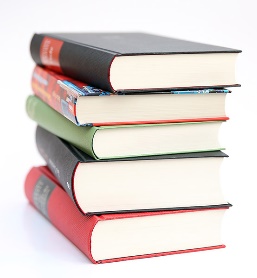 Resources for State Testing Accommodations:https://tea.texas.gov/student-assessment/testing/student-assessment-overview/accommodation-resourcesContacts for Further InformationState Dyslexia Consultant Region 10 Education ServiceCenter 400 E. Spring Valley Road Richardson, TX 75083-1300 Texas Dyslexia Hotline: 1(800) 232-3030www.region10.org/dyslexia/indexStatewide English Language Arts/Reading CoordinatorTexas Education Agency Division of Curriculum 1701 N.Congress Avenue (512) 463-9581www.tea.state.tx.us /index2.aspx?id=4434Dyslexia contacts at the Texas Regional Education ServiceCenters  http:www.tea.state.tx.us/regional_services/esc/The Dyslexia Handbook, 2021https://tea.texas.gov/academics/dyslexia/District/Campus Dyslexia Contact:Hughes Springs ISD Curriculum and Special Programs Director 903-639-3810Parent Resources:International Dyslexia Associationhttp://www.interdys.orgAcademic Language Therapy Associationhttp://www.altaread.orgBooksharehttp://www.accessiblebooks4tx.org/Learning Allyhttps://www.learningally.org/state-landingpages/texas/Texas College and Career Readiness Support Centerhttp://txccrsc.org/Texas Talking Books Programhttp://texastalkingbooks.orgIDEA/504/RtIResponse to Intervention: a multistep, or tiered, approach to providing services and interventions at increasing levels of intensity to students who struggle with learningSection 504: provides equal opportunity eligible students with disabilities when compared to their non-disabled peers. Provides support and interventions through general education. IDEA: ensures that all children with disabilities have available to them a free appropriate public education. Provides individual supplemental educational services and supports in addition to what is provided to students in the general curriculum to ensure that the child has access to and benefits from the general curriculum.Dyslexia ProgramAwareness forEducators andParents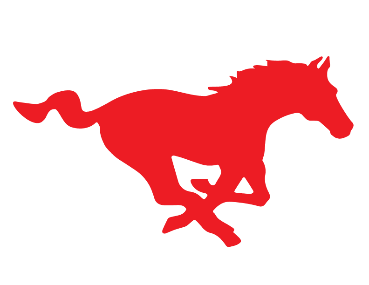 HUGHES SPRINGSISD              What is dyslexia?               How do we assess and               identify for dyslexia?               What are effective strategies               for students with dyslexia?               Who delivers instruction for               students with dyslexia?               What accommodations are               available for students with               dyslexia?               What is the difference               between IDEA, Section 504               and RtI?               Who do I contact for               information or concerns?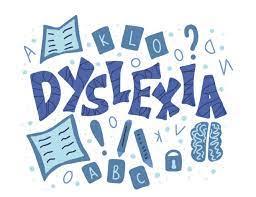           WHAT IS DYSLEXIA?The current definition from the International Dyslexia Association states:Dyslexia is a specific learning disability thatis neurobiological in origin. It is characterized by difficulties with accurateand/or fluent word recognition and by poorspelling and decoding abilities. Thesedifficulties typically result from a deficit in the phonological component of language that is often unexpected in relation to othercognitive abilities and the provision ofeffective classroom instruction. Secondaryconsequences may include problems inreading comprehension and reduced reading experience that can impede growth of vocabulary and background knowledge.Referenced in 2021 Dyslexia Handbook HOW IS DYSLEXIA ASSESSEDFOR AND IDENTIFIED?The law that applies to an individual student isdetermined by data and the student’s individual needs.If a team determines that the data lead to thesuspicion of a disability, the team must refer the student for an evaluation under IDEA. If a student is suspected ofhaving a disability and the determination is made toevaluate through IDEA, all special educationprocedures must be followed.All public-school students are required to be screenedfor dyslexia while in kindergarten and grade 1.Additionally, students enrolling in public schools inTexas must be assessed for dyslexia and relateddisorders “at appropriate times” (TEC §38.003(a)).Schools must recommend evaluation for dyslexia if thestudent demonstrates the following:• Poor performance in one or more areas of readingand spelling that is unexpected for the student’s age/grade• Characteristics and risk factors of dyslexiaWhen formal evaluation is recommended, the schoolmust complete the evaluation process as outlined inIDEA. Procedural safeguards under IDEA must be followed. Formal evaluations would assess the academic skills and cognitive processes related to dyslexia. Decisions should be made by the ARD committee.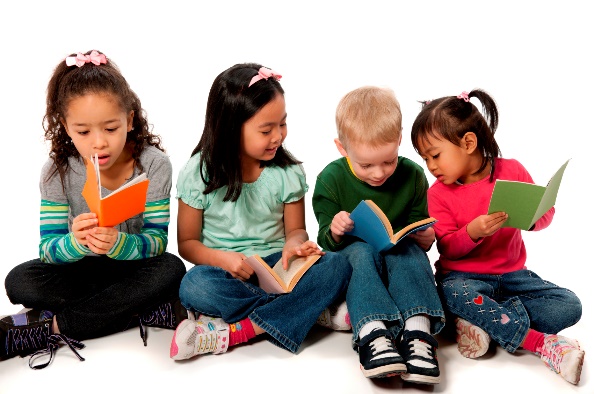 QUESTIONS FOR DETERMININGDYSLEXIA:1. Do the data show the following characteristics ofdyslexia?    ◊ Difficulty with accurate and/or fluent word reading    ◊ Poor spelling skills    ◊ Poor decoding ability2. Do these difficulties (typically) result from a deficit in the phonological component of language?3. Are these difficulties unexpected for the student’sage in relation to the student’s other cognitiveabilities and provision of effective classroominstruction?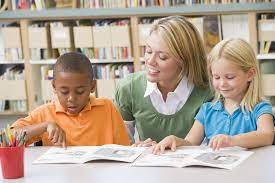 WHO DELIVERS INSTRUCTION?A certified teacher who has been trained in dyslexia andrelated disorders and the curriculum of instruction the district has developed or purchased for use with students with dyslexia as well as in instructional strategies that utilize individualized, intensive, multisensory, phonetic methods. 